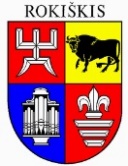 ROKIŠKIO RAJONO SAVIVALDYBĖS ADMINISTRACIJOS DIREKTORIUSVadovaudamasis Lietuvos Respublikos vietos savivaldos įstatymo 34 straipsnio 1 dalimi, 6 dalies 2 punktu:1. Tvirtinu Rokiškio rajono savivaldybės administracinio pastato ir savivaldybės administracijos filialų – seniūnijų administracinių pastatų fizinės apsaugos ir patekimo į juos kontrolės tvarkos aprašą (pridedama).2. Įpareigoju savivaldybės administracijos struktūrinių padalinių vadovus ir savivaldybės administracijos filialų – seniūnijų seniūnus su šiuo įsakymu supažindinti vadovaujamų struktūrinių padalinių ir savivaldybės administracijos filialų – seniūnijų darbuotojus.Jaunimo reikalų koordinatorius (vyriausiasis specialistas), vykdantis administracijos direktoriaus pareigas 				Gediminas KriovėErnesta JančienėPATVIRTINTARokiškio rajono savivaldybės  administracijos direktoriaus 2024 m. liepos 1 d. įsakymu Nr. ATF-53ROKIŠKIO RAJONO SAVIVALDYBĖS ADMINISTRACINIo PASTATo ir savivaldybės administracijos filialų – seniūnijų administracinių pastatų fizinės apsaugos ir patekimo į juos KONTROLĖS TVARKOS APRAŠASI SKYRIUSBENDROSIOS NUOSTATOS1. Rokiškio rajono savivaldybės (toliau – savivaldybė) administracinio pastato ir savivaldybės administracijos filialų – seniūnijų administracinių pastatų fizinės apsaugos ir patekimo į juos kontrolės tvarkos aprašas (toliau – Tvarkos aprašas) nustato Savivaldybės administracijos pastato ir savivaldybės administracijos filialų – seniūnijų administracinių pastatų įeigos kontrolės priemonių ir apsaugos organizavimo tvarką, savivaldybės administracijos ir savivaldybės administracijos filialų - seniūnijų, darbuotojų ir kitų asmenų patekimo į administracinius pastatus bendrąją tvarką, patalpų, durų raktų, seifų, metalinių spintų raktų, užraktų bei kodų išdavimo (grąžinimo) ir naudojimo tvarką.2. Savivaldybės administracinio pastato ir savivaldybės administracijos filialų – seniūnijų administracinių pastatų adresai:2.1. Savivaldybės administracijos pastatas, adresu: Sąjūdžio a. 1, Rokiškis;2.2. Juodupės seniūnijos administracinis pastatas, adresu: Pergalės g. 8, Juodupė, Rokiškio r. sav.;2.3. Jūžintų seniūnijos administracinis pastatas, adresu: J. O. Širvydo g. 31, Jūžintai, Rokiškio r. sav.;2.4. Kamajų seniūnijos administracinis pastatas, adresu: Vilniaus g. 4, Kamajai, Rokiškio r. sav.;2.5. Kazliškio seniūnijos administracinis pastatas, adresu: Sodų g. 10, Kazliškis, Rokiškio r. sav.;2.6. Kriaunų seniūnijos administracinis pastatas, adresu: Liepų g. 2, Kriaunos, Rokiškio r. sav.;2.7. Obelių seniūnijos administracinis pastatas, adresu: Dariaus ir Girėno g. 6, Obeliai, Rokiškio r. sav.;2.8. Panemunėlio seniūnijos administracinis pastatas, adresu: Stoties g. 4, Panemunėlio glž. st., Rokiškio r. sav.;2.9. Pandėlio seniūnijos administracinis pastatas, adresu: Vytauto a. 9, Pandėlys, Rokiškio r. sav.3. Savivaldybės administracijos saugumo zonos, kuriose dirbama su įslaptinta informacija ar tokia informacija saugoma, ir šių zonų fizinės apsaugos procedūrų tvarka nustatoma atskiru savivaldybės administracijos direktoriaus įsakymu.4. Ypatingais atvejais į savivaldybės administracijos ir savivaldybės administracijos filialų – seniūnijų administracinius pastatus bet kuriuo paros metu gali būti įleidžiami greitosios medicinospagalbos, priešgaisrinės apsaugos ir gelbėjimo tarnybų, kitų avarinių tarnybų darbuotojai ir Saugiojo tinklo tvarkytojo atstovai, lydimi juos iškvietusių darbuotojų.5. Į pastatų komplekse esančias Saugiojo tinklo įrangai skirtas patalpas atvykusius Saugiojo tinklo tvarkytojo atstovus lydi Savivaldybės administracijos darbuotojai, vykdantys kompiuterinio tinklo specialisto funkcijas ar kiti tokią teisę patekti į nurodytas patalpas turintys darbuotojai. 6. Apie administraciniame pastate, nurodytame Tvarkos aprašo 2.1 papunktyje nustatytus Tvarkos apraše numatytos tvarkos pažeidimus juose dirbantys darbuotojai žodžiu, o prireikus raštu praneša savivaldybės administracijos direktoriui.7. Apie administraciniuose pastatuose, nurodytuose Tvarkos aprašo 2.2–2.9 papunkčiuose nustatytus Tvarkos apraše numatytos tvarkos pažeidimus juose dirbantys darbuotojai žodžiu, o prireikus raštu praneša atitinkamos savivaldybės administracijos filialo – seniūnijos seniūnui ar seniūno pavaduotojui.II SKYRIUSĮEIGOS KONTROLĖS PRIEMONIŲ, PATALPŲ DURŲ, SEIFŲ, METALINIŲ SPINTŲ RAKTŲ, UŽRAKTŲ BEI KODŲ IŠDAVIMAS, GRĄŽINIMAS, NAUDOJIMAS, APSKAITA8. Patekimas į savivaldybės administracinį pastatą ir į savivaldybės administracijos filialų – seniūnijų administracinius pastatus yra organizuojamas naudojant vieną ar kelis įeigos kontrolės priemones: atstumines (praėjimo) korteles, apsaugos nuo įsibrovimo sistemos kodus, mechaniniu durų užraktus.9. Už patalpų durų, seifų, metalinių spintų ir kitų užraktus turinčių įrenginių (toliau – įrenginiai) raktų bei užraktų, kodų išdavimą, keitimą, naudojimą ir apskaitą Tvarkos aprašo 2.1 papunktyje nurodytame administraciniame pastate atsakingi savivaldybės administracijos struktūrinių padalinių vadovai, Tvarkos aprašo 2.2–2.9 papunkčiuose nurodytuose administraciniuose pastatuose – seniūnijų seniūnai ar jų pavaduotojai. 10. Darbuotojams patalpų (kabinetų) raktai išduodami nuo paskyrimo juos į pareigas dienos iki darbo (tarnybos santykių) pasibaigimo ar nutrūkimo, atskiro sprendimo priėmimo dienos. 11. Patekimas į savivaldybės administraciniame pastate esančias Saugiojo tinklo įrangai skirtas patalpas ir (ar) rakinamas spintas yra numatytas  Rokiškio rajono savivaldybės administracijos darbo tvarkos taisyklėse.12. Darbuotojams tiesioginėms tarnybinėms funkcijoms vykdyti išduodami kitų užraktus turinčių įrenginių raktai, užraktai kodai pagal jų pateiktus su tiesioginiu vadovu suderintus prašymus. 13. Pasibaigus ar nutrūkus darbo (tarnybos santykiams), priėmus atskirą sprendimą, Savivaldybės darbuotojai patalpų (kabinetų) raktus ir kitų jiems tiesioginėms tarnybinėms funkcijoms vykdyti išduotus užraktus turinčių įrenginių raktus bei užraktus, kodus, privalo grąžinti juos išdavusiems darbuotojams.14. Darbuotojai, kiti asmenys, jiems skirtus įrenginių raktus, užraktus, kodus privalo naudoti tik asmeniškai, neperduoti jų pašaliniams asmenims.III SKYRIUSPATEKIMAS Į SAVIVALDYBĖS ADMINISTRACINĮ PASTATĄ, ADRESU:SĄJŪDŽIO A. 1, ROKIŠKIS15. Savivaldybės administraciniame pastate, adresu: Sąjūdžio a. 1, Rokiškis, naudojamos įeigos kontrolės priemonės: atstuminės (praėjimo) kortelės, apsaugos nuo įsibrovimo sistemos kodai, mechaniniai durų užraktai. Šio administracinio pastato patalpų naudojimo tvarka Rokiškio rajono savivaldybės administracijos darbo tvarkos taisyklėse.16. Darbuotojai, kiti asmenys, turintys atstumines (praėjimo) korteles į savivaldybės administracinio pastato, adresu: Sąjūdžio a. 1, Rokiškis, pastatą ir įeina per tarnybinį įėjimą, kontroliuojamą įeigos kontrolės sistema. Darbuotojų naudojamų atstuminių (praėjimo) kortelių naudojimo tvarka yra nustatyta Atstuminių (praėjimo) kortelių Rokiškio rajono savivaldybėje veikimo ir naudojimo tvarkos taisyklėse. Kodus nuo įsibrovimo sistemos ir pagrindinių durų raktus turi paskirti atsakingi asmenys.17. Darbuotojai, kiti asmenys, kurie neturi atstuminių (praėjimo) kortelių, į savivaldybės administracinio pastato, adresu: Sąjūdžio a. 1, Rokiškis, pastatą įeina (iš jo išeina) per įėjimą, esantį prie klientų aptarnavimo langelio.18. Darbuotojai, kurių darbo vieta yra administraciniame pastate, adresu: Sąjūdžio a. 1, Rokiškis, į šį pastatą patenka Tvarkos aprašo 16-17 punktuose nustatyta tvarka.19. Savivaldybės administraciniame pastate, adresu: Sąjūdžio a. 1, Rokiškis, yra įrengta apsaugos nuo įsibrovimo sistema. Apsaugos nuo įsibrovimo sistemą aptarnauja stebėjimo ir reagavimo paslaugas vykdančios įmonės darbuotojai.20. Už Savivaldybės administraciniame pastate, adresu: Sąjūdžio a. 1, Rokiškis, apsaugos nuo įsibrovimo sistemos organizavimą yra atsakingas Savivaldybės administracijos Turto valdymo ir ūkio skyriaus vyriausiasis specialistas (ūkiui), kuris:20.1. organizuoja elektroninių apsaugos sistemų priežiūrą, konfigūravimą, periodinius patikrinimus;20.2. organizuoja gedimų šalinimą ir teikia apsaugos nuo įsibrovimo sistemos duomenis.21. Savivaldybės administracinio pastato, adresu: Sąjūdžio a. 1, Rokiškis, patalpas, darbo dienomis atrakina ir užrakina, įjungia ir išjungia apsaugos nuo įsibrovimo sistemą atsakingi savivaldybės administracijos darbuotojai. 22. Kilus įtarimams, kad dėl apsaugos nuo įsibrovimo sistemų neveikimo ar pažeidimo į Savivaldybės administracinį pastatą, adresu: Sąjūdžio a. 1, Rokiškis, galėjo būti neteisėtai patekta, apie nurodytus įvykius informuojamos atitinkamos institucijos.IV SKYRIUSPATEKIMAS Į SAVIVALDYBĖS ADMINISTRACINĮ PASTATĄ, ADRESU: PERGALĖS G. 8, JUODUPĖ, ROKIŠKIO R. SAV.23.  Juodupės  seniūnijos administraciniame pastate naudojamos įeigos kontrolės priemonės: apsaugos nuo įsibrovimo apsauga ir mechaninis durų užraktas, kuris atrakinamas ir užrakinamas darbo dienomis.24. Darbuotojai, kiti asmenys, į Juodupės seniūnijos pastatą, adresu: Pergalės g. 8, Juodupė, Rokiškio r. sav., įeina (iš jų išeina) per pagrindinį (tarnybinį) ar kitą įėjimą, kontroliuojamą mechaniniu durų užraktu. 25. Seniūnijos administraciniame pastate, adresu: Pergalės g. 8, Juodupė, Rokiškio r. sav.,  patalpas, darbo dienomis atrakina ir užrakina, įjungia ir išjungia naudojamą apsaugos nuo įsibrovimo sistemą ten dirbantys seniūnijos darbuotojai. Paskutinis iš pastato išėjęs darbuotojas yra atsakingas už apsaugos nuo įsibrovimo sistemos įjungimą ir pastato užrakinimą.26. Už seniūnijos administracinio pastato, adresu: Pergalės g. 8, Juodupė, Rokiškio r. sav., apsaugos nuo įsibrovimo sistemų kodų išdavimą, apsaugos organizavimą ir jų keitimą atsakingas seniūnijos seniūnas.27. Darbuotojai yra atsakingi už jiems suteiktų apsaugos nuo įsibrovimo sistemos kodų slaptumo išsaugojimą, kodus draudžiama pasakyti ar kitokiu būdu atskleisti kitiems asmenims, taip pat draudžiama užsirašyti kodą šio kodo saugumo negarantuojančioje vietoje (ant matomoje vietoje priklijuoto lapelio ir pan.).28. Kilus įtarimams, kad į seniūnijos administracinį pastatą, adresu: Pergalės g. 8, Juodupė, Rokiškio r. sav., galėjo būti neteisėtai patekta, apie nurodytus įvykius informuojamos atitinkamos institucijos.V SKYRIUSPATEKIMAS Į JŪŽINTŲ SENIŪNIJOS ADMINISTRACINĮ PASTATĄ, ADRESU: J. O. ŠIRVYDO G. 31, JŪŽINTAI, ROKIŠKIO R. SAV.29. Jūžintų seniūnijos administraciniame pastate naudojama įeigos kontrolės priemonė – mechaninis durų užraktas, kuris atrakinamas ir užrakinamas darbo dienomis.30. Darbuotojai, kiti asmenys, į Jūžintų seniūnijos administracinį pastatą, adresu: J. O. Širvydo g. 31, Jūžintai, Rokiškio r. sav., įeina (iš jų išeina) per pagrindinį (tarnybinį) įėjimą. 31. Seniūnijos administraciniame pastate, adresu: J. O. Širvydo g. 31, Jūžintai, Rokiškio r. sav., patalpas, darbo dienomis atrakina ir užrakina ten dirbantys seniūnijos darbuotojai. Paskutinis iš pastato išėjęs darbuotojas yra atsakingas už pastato užrakinimą. 32. Kilus įtarimams, kad į seniūnijos administracinį pastatą, adresu: J. O. Širvydo g. 31, Jūžintai, Rokiškio r. sav., galėjo būti neteisėtai patekta, apie nurodytus įvykius informuojamos atitinkamos institucijos.VI SKYRIUSPATEKIMAS Į KAMAJŲ SENIŪNIJOS ADMINISTRACINĮ PASTATĄ, ADRESU: VILNIAUS G. 4, KAMAJAI, ROKIŠKIO R. SAV.33. Kamajų seniūnijos administraciniame pastate naudojamos įeigos kontrolės priemonės: apsaugos nuo įsibrovimo apsauga ir mechaninis durų užraktas, kuris atrakinamas ir užrakinamas darbo dienomis.34. Darbuotojai, kiti asmenys, į Kamajų seniūnijos pastatą, adresu: Vilniaus g. 4, Kamajai, Rokiškio r. sav., įeina (iš jų išeina) per pagrindinį (tarnybinį) ar kitą įėjimą, kontroliuojamą mechaniniu durų užraktu. 35. Seniūnijos administraciniame pastate, adresu: Vilniaus g. 4, Kamajai, Rokiškio r. sav.,  patalpas, darbo dienomis atrakina ir užrakina, įjungia ir išjungia naudojamą apsaugos nuo įsibrovimo sistemą ten dirbantys seniūnijos darbuotojai. Paskutinis iš pastato išėjęs darbuotojas yra atsakingas už apsaugos nuo įsibrovimo sistemos įjungimą ir pastato užrakinimą.36. Už seniūnijos administracinio pastato, adresu: Vilniaus g. 4, Kamajai, Rokiškio r. sav., apsaugos nuo įsibrovimo sistemų kodų išdavimą, apsaugos organizavimą ir jų keitimą atsakingas seniūnijos seniūnas.37. Darbuotojai yra atsakingi už jiems suteiktų apsaugos nuo įsibrovimo sistemos kodų slaptumo išsaugojimą, kodus draudžiama pasakyti ar kitokiu būdu atskleisti kitiems asmenims, taip pat draudžiama užsirašyti kodą šio kodo saugumo negarantuojančioje vietoje (ant matomoje vietoje priklijuoto lapelio ir pan.).38. Kilus įtarimams, kad į seniūnijos administracinį pastatą, adresu: Vilniaus g. 4, Kamajai, Rokiškio r. sav., galėjo būti neteisėtai patekta, apie nurodytus įvykius informuojamos atitinkamos institucijos.VII SKYRIUSPATEKIMAS Į KAZLIŠKIO SENIŪNIJOS ADMINISTRACINĮ PASTATĄ, ADRESU: SODŲ G. 10, KAZLIŠKIS, ROKIŠKIO R. SAV.39. Kazliškio seniūnijos administraciniame pastate naudojama įeigos kontrolės priemonė – mechaninis durų užraktas, kuris atrakinamas ir užrakinamas darbo dienomis.40. Darbuotojai, kiti asmenys, į seniūnijos administracinį pastatą, adresu: Sodų g. 10, Kazliškis, Rokiškio r. sav., įeina (iš jų išeina) per pagrindinį (tarnybinį) ar kitą įėjimą, kontroliuojamą mechaniniu durų užraktu.41. Seniūnijos administraciniame pastate, adresu: Sodų g. 10, Kazliškis, Rokiškio r. sav., patalpas darbo dienomis atrakina ir užrakina, ten dirbantys seniūnijos darbuotojai. Paskutinis iš pastato išėjęs darbuotojas yra atsakingas už pastato užrakinimą. 42. Kilus įtarimams, kad į seniūnijos administracinį pastatą, adresu Sodų g. 10, Kazliškis, Rokiškio r. sav., galėjo būti neteisėtai patekta, apie nurodytus įvykius informuojamos atitinkamos institucijos.VIII SKYRIUSPATEKIMAS Į KRIAUNŲ SENIŪNIJOS ADMINISTRACINĮ PASTATĄ, ADRESU: LIEPŲ G. 2, KRIAUNOS, ROKIŠKIO R. SAV.43. Kriaunų seniūnijos administraciniame pastate naudojama įeigos kontrolės priemonė – mechaninis durų užraktas, kuris atrakinamas ir užrakinamas darbo dienomis. 44. Darbuotojai, kiti asmenys, į seniūnijos administracinį pastatą, adresu: Liepų g. 2, Kriaunos, Rokiškio r. sav., įeina (iš jų išeina) per pagrindinį (tarnybinį) įėjimą, kontroliuojamą mechaniniu durų užraktu. 45. Seniūnijos administraciniame pastate, adresu: Liepų g. 2, Kriaunos, Rokiškio r. sav., patalpas, darbo dienomis atrakina ir užrakina, ten dirbantys seniūnijos darbuotojai. Paskutinis iš pastato išėjęs darbuotojas yra atsakingas už pastato užrakinimą. 46. Kilus įtarimams, kad į seniūnijos administracinį pastatą, adresu: Liepų g. 2, Kriaunos, Rokiškio r. sav., galėjo būti neteisėtai patekta, apie nurodytus įvykius informuojamos atitinkamos institucijos.IX SKYRIUSPATEKIMAS Į OBELIŲ SENIŪNIJOS ADMINISTRACINĮ PASTATĄ, ADRESU: DARIAUS IR GIRĖNO G. 6, OBELIAI, ROKIŠKIO R. SAV.47. Obelių seniūnijos administraciniame pastate naudojamos įeigos kontrolės priemonės: apsaugos nuo įsibrovimo apsauga ir mechaninis durų užraktas, kuris atrakinamas ir užrakinamas darbo dienomis.48. Darbuotojai, kiti asmenys, į seniūnijos administracinį pastatą, adresu: Dariaus ir Girėno g. 6, Obeliai, Rokiškio r. sav., įeina (iš jų išeina) per pagrindinį (tarnybinį) ar kitą įėjimą, kontroliuojamą įeigos kontrolės sistema ir mechaniniu durų užraktu. Darbuotojai privalo asmeniškai atlikti atžymą jiems suteikta įeigos kontrolės priemone – suvedant apsaugos nuo įsibrovimo sistemos kodą. 49. Seniūnijos  administraciniame pastate, adresu:  Dariaus ir Girėno g. 6, Obeliai, Rokiškio r. sav.,  patalpas, darbo dienomis atrakina ir užrakina, įjungia ir išjungia apsaugos nuo įsibrovimo sistemą vienas iš šių atsakingų asmenų (seniūnijos seniūnė, seniūnės pavaduotoja, raštvedė ir darbininkė). Paskutinis iš pastato išėjęs atsakingas asmuo (seniūnijos seniūnė, seniūnės pavaduotoja  raštvedė ar darbininkė) yra atsakingas už pastato užrakinimą. 50. Už seniūnijos administracinio pastato, adresu: Dariaus ir Girėno g, 6, Obeliai, Rokiškio r. sav., apsaugos nuo įsibrovimo sistemų kodų išdavimą, apsaugos organizavimą ir jų keitimą atsakingas seniūnijos seniūnas.51. Darbuotojai yra atsakingi už jiems suteiktų apsaugos nuo įsibrovimo sistemos kodų slaptumo išsaugojimą, kodus draudžiama pasakyti ar kitokiu būdu atskleisti kitiems asmenims, taip pat draudžiama užsirašyti kodą šio kodo saugumo negarantuojančioje vietoje (ant matomoje vietoje priklijuoto lapelio ir pan.).52. Kilus įtarimams, kad į seniūnijos administracinį pastatą, adresu: Dariaus ir Girėno g, 6, Obeliai Rokiškio r. sav., galėjo būti neteisėtai patekta, apie nurodytus įvykius informuojamos atitinkamos institucijos.X SKYRIUSPATEKIMAS Į PANEMUNĖLIO SENIŪNIJOS ADMINISTRACINĮ PASTATĄ, ADRESU: STOTIES G. 4, PANEMUNĖLIO GLŽ. ST., ROKIŠKIO R. SAV.53. Panemunėlio seniūnijos administraciniame pastate naudojama įeigos kontrolės priemonė – mechaninis durų užraktas, kuris atrakinamas ir užrakinamas darbo dienomis.54. Darbuotojai, kiti asmenys, į seniūnijos administracinį pastatą, adresu: Stoties g. 4, Panemunėlio glž. st., Rokiškio r. sav., įeina (iš jų išeina) per pagrindinį (tarnybinį) ar kitą įėjimą, kontroliuojamą mechaniniu durų užraktu. 55. Seniūnijos administraciniame pastate, adresu: Stoties g. 4, Panemunėlio glž. st., Rokiškio r. sav., patalpas, darbo dienomis atrakina ir užrakina sistemą ten dirbantys seniūnijos darbuotojai. Paskutinis iš pastato išėjęs darbuotojas yra atsakingas už pastato užrakinimą. 56. Kilus įtarimams, kad į seniūnijos administracinį pastatą, adresu: Stoties g. 4, Panemunėlio glž. st., Rokiškio r. sav., galėjo būti neteisėtai patekta, apie nurodytus įvykius informuojamos atitinkamos institucijos.XI SKYRIUSPATEKIMAS Į PANDĖLIO SENIŪNIJOS ADMINISTRACINĮ PASTATĄ, ADRESU: VYTAUTO A. 9, PANDĖLYS, ROKIŠKIO R. SAV.57. Pandėlio seniūnijos administraciniame pastate naudojama įeigos kontrolės priemonė – mechaninis durų užraktas, kuris atrakinamas ir užrakinamas darbo dienomis.58. Darbuotojai, kiti asmenys, į seniūnijos administracinį pastatą, adresu: Vytauto a. 9, Pandėlys, Rokiškio r. sav., įeina (iš jų išeina) per pagrindinį (tarnybinį) įėjimą, kontroliuojamą mechaniniu durų užraktu. 59. Seniūnijos administracinį pastatą, adresu: Vytauto a. 9, Pandėlys, Rokiškio r. sav.,  patalpas, darbo dienomis atrakina ir užrakina ten dirbantys seniūnijos darbuotojai. Paskutinis iš pastato išėjęs darbuotojas yra atsakingas už pastato užrakinimą.  60. Kilus įtarimams, kad į seniūnijos administracinį pastatą, adresu: Vytauto a. 9, Pandėlys, Rokiškio r. sav., galėjo būti neteisėtai patekta, apie nurodytus įvykius informuojamos atitinkamos institucijoms.XIII SKYRIUS BAIGIAMOSIOS NUOSTATOS61. Šio Tvarkos aprašo laikymąsi kontroliuoja savivaldybės administracijos struktūrinių padalinių vadovai ir savivaldybės administracijos filialų – seniūnijų seniūnai, o už Tvarkos aprašo nuostatų vykdymą asmeniškai atsako kiekvienas savivaldybės administracijos darbuotojas.62. Tvarkos apraše neaptartos situacijos, klausimai ir ginčai, kylantys dėl jų taikymo, sprendžiami įstatymų ir poįstatyminių norminių teisės aktų nustatyta tvarka.__________ĮSAKYMASDĖL ROKIŠKIO RAJONO SAVIVALDYBĖS ADMINISTRACINIo PASTATo ir savivaldybės administracijos filialų – seniūnijų administracinių pastatų fizinės apsaugos ir patekimo į juos KONTROLĖS tvarkos aprašo patvirtinimo2024 m. liepos 1 d. Nr. ATF-53-Rokiškis